Pražská maratonská čelendž 20207 maratonů v 7 dnech v 7 různých městských částech6. – 12. února 20206.2. Praha 1 – Kampa7.2. Praha 2 – Folimanka8.2. Praha 3 – Vítkov9.2. Praha 4 – Pankrác10.2. Praha 5 – Stodůlky11.2. Praha 6 – Ladronka12.2. Praha 7 – LetnáPražská maratonská čelendž (PMČ) je ve stejném termínu jako World Marathon Challenge (WMC), avšak WMC stojí moc peněz a taky uhlíková stopa díky přeletům je velká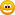 Možnost účasti ve všech 7 nebo v některé dny či jen jeden den. Denní limit 21 účastníkůRovinaté okruhy v parcích, pokud možno s osvětlením.Start většinou v 17 hod, pro déle pracující ve 20, o víkendu dříve.Přihlašování přes fb událost nebo kontakty viz níže (nejlépe sms).Prezence: 15 min před startem na místě srazu (viz info níže k jednotlivým dnům).Časový limit je dán časem startu další etapy.Rozhodčí: Martin ŠanderaStartovné zdarma. Ostatní dle pravidel maratonečku: vlastní měření času, vlastní občerstvení. Značení – šipky z mouky na zemi. Ve večerních hodinách doporučeny čelovky. Směr běhu u lichých etap proti směru hodinových ručiček, u sudých po směru.Odměna: zážitky, jeden diplom v elektronické podobě s údaji podle počtu absolvovaných dní.6.2. Praha 1 – Kampa, parkStart: 17:00, Nosticova zahrada západně od ostrova Kampa, poblíž sochy Dívka s amforou (50.0849272N, 14.4071644E), zároveň cíl a místo srazu.Trasa: 42,195 km: 3 kolečka v Nosticově zahradě a 43 kol v parku (3 krát 185 m plus 43 krát 970 m je 42 265 m)https://mapy.cz/s/lobakelapu7.2. Praha 2 – Folimanka, podél BotičeStart: 17:00, Park Folimanka, pod Nuselským mostem 105 m od cíle a místa srazu u Osvěžovny Folimanka (50.0667072N, 14.4287922E) Trasa: 42,195 km: necelých 30 kol (1 410 m) podél Botičehttps://mapy.cz/s/jotofeboho8.2. Praha 3 – Vítkov, kolem památníku (trasa Teribearu opačným směrem) Start: 15:00, Pražačka (50.0894578N, 14.4546383E) 195 m od cíle u památníku (cíl a místo srazu u lampy 50.0889244N, 14.4519306E) Trasa: 42,195 km: 195 m plus 28 kol (1 500 m)https://mapy.cz/s/dujakohuze9.2. Praha 4 – Centrální park PankrácStart: 9:00, Centrální park Pankrác, ulice Milevská na jižním okraji parku, 50 m od zastávky autobusu č. 134 a 188 Sídliště Pankrác (50.0489258N, 14.4332583E), sraz a cíl u hřiště na pétanque u kavárny Café Na půl cesty (50.0499264N, 14.4319467E)Trasa: 42,195: 44 a půl kola (527 m plus 44 krát 947 m)https://mapy.cz/s/kehuzecoso10.2. Praha 5 – Centrální park Stodůlky, kolem Nepomuckého rybníkaStart: 17:00, jižní břeh rybníka, 10 m od cesty od Vyhlídky na Nepomucký rybník (50.0470097N, 14.3382100E), sraz a cíl na severním břehu rybníka u dětského hřiště u Táty a mámy (50.0481842N, 14.3386689E)Trasa: 42,195: 59 a půl kola (305 m plus 59 krát 710 m)https://mapy.cz/s/fesolepune11.2. Praha 6 – Ladronka, inline dráhaStart: 17:00, 195 m (lampa na úrovni výjezdu z tunelu cyklostezky) od místa cíle a srazu u laviček (50.0794358N, 14.3473861E ) cca 60 m jihovýchodně od zastávky tramvaje Vypich Trasa: 42,195 km: 195 m a 25 kol (1 680 m)https://mapy.cz/s/lepezuruze12.2. Praha 7 – Letná, inline dráhaStart: 17:00, 375 m (50.0971106N, 14.4153506E; na úrovni vnějšího okraje západní tribuny stadionu) od místa startu a srazu na začátku rovinky (50.0978847N, 14.4204494E ; na úrovni zastávky tramvaje Korunovační)Trasa: 42,195 km: necelých 33 kol (915 m plus 32 krát 1 290 m)https://mapy.cz/s/bunakelukeMega zážitků v Praze zdarma při PMČ nebo mega korun za WMC Respektive 40 000 Euro Výzvu PMČ si můžete spojit s jakoukoli další výzvou, např. Suchý únor, hubnoucí, poznávání Prahy apod.Událost na fb: https://www.facebook.com/events/451993025679957/Kontakt: Martin Šandera, 731 060 253, m.sandera@seznam.cz